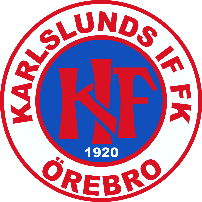 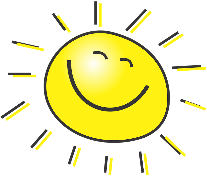 FotbollsbingoKIF P2011Sätt ett kryss I rutan när du gjort uppdragetLämna in till tränarna efter sommaruppehålletKommer ni tillsammans upp i 800 kryss tillsammans så får hela laget belöning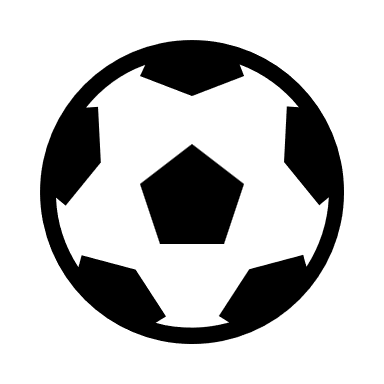 VristskottSkjut 20 skott på mål“på rull”MålvaktStå i mål när en kompis skjuter skott på digPassaSlå 100 bra bredsidapassningar till en kompis eller mot en vägg.KoordinationHjula 10 ggr och gör 10 kullerbyttorStraffarSkjut 20 straffar I tomt mål eller med målvakt.MottagningTillsammans med någon, träna på att ta ner bollen med foten minst20 gånger/ fotBollteknikKicka/ jonglera en fotboll 10ggr utans studsDrivGör en bana, använd stenar eller något annat som koner. Träna både höger och vänster fotKonditionHoppa hopprep I 5 min, repetera.Utmana mamma och pappaFintaÖva Tvåfotsdribblingarsamtkroppsfinter. Minst 10ggr åt båda håll.InkastTräna inkast mot emvägg eller med en kompis.
Tänk på att inte lyfta på fötternaBalansStå på ett ben i en minut och blunda samtidigt. 
Byt ben och repeteraKonditionJogga I 15 min gärna en tur i skogen på kluriga stigar tillsammans med någonSpelaDra ihop ett gang och spela match.BollteknikKicka/jonglera en boll med studs 20 gångerKnäkontrollGör knäkontrolls - övningar tre dagar I rad. Ta gärna med en förälder och gör tillsammans  NickaKasta bollen själv eller be någon annan kasta upp bollen till dig och nicka tillbaka.Minst 20 ggr  Spela barfotaSpela eller lek med bollen barfota på stranden eller på gräsetStyrkaGör 15 armhävningar, 15 situps och 15 upphopp 2 gånger i veckan hela uppehållet.Krama bollenSov med en fotboll en natt. VolleyskottBe någon att kasta en boll till dig eller kasta själv och skjut volleyskott på mål minst 20 ggrKondition och snabbhet
Hitta en liten kulle och spring 10 ggr uppförBollteknikLek med bollen i takt med musikMålgestÖva på en målgest.1 mot 1 Utmana någon att spela1 mot 1 matcher med dig.